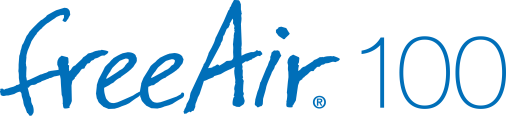 Ausschreibungstext kompakt 04/2019Wohnungszentrales Lüftungsgerät freeAir 100AZ mit Zweitraum-Ab- und ZuluftBauvoraussetzungen Wohnraumlüftung.
Angaben zur Wandbeschaffenheit
Angaben zur RohrleitungsverlegungAusführungsmöglichkeiten je nach Projektumfang.
1. Verlegung der Leitungen
2. Einbau des Rohbau-Sets inklusive Anschluss der Kondensatleitung
3. Installation der Geräte und Inbetriebnahme.Lüftungsgerät mit WRG bluMartin freeAir 100AZ mit Zweitraum-Ab- und ZuluftWohnungszentrales Lüftungsgerät mit WRG mit Anschlussmöglichkeit für weitere Abluft- und Zulufträume, mit effektivem Gegenstromwärmetauscher und bedarfsgeführter Steuerung von Luftmenge, Feuchte und Temperatur über 8 integrierte Temperatur-, Feuchte-, CO2- und Luftdruck-Sensoren, mit integrierter USB-Schnittstelle zum Auslesen von Luftqualitäts- und Verbrauchsparametern sowie zum Updaten der Betriebssoftware, WLAN-fähig. Wärmerückgewinnung 87 % nach PHI/EN 13141-8, geringer Energieeinsatz durch sensorgesteuerte Anpassung der Luftwechselrate, Passivhauszertifikat, Energielabel A+ nach EU – Ökodesignrichtlinie.Filter ePM 10 (optional ePM 1) zum Schutz vor Feinstaub und Pollen, Filter-Wechselintervall im Normalfall jährlich.Wie vorstehend beschrieben, einschließlich Zubehör 
liefern, betriebsfertig montieren und elektrisch anschließen
(elektrische Zuleitung und Absicherung bauseits).Inbetriebnahme Lüftungsgeräte
Vorstehend beschriebene Lüftungsgeräte mit Zubehör durch Fachpersonal einstellen und in Betrieb nehmen, bestehend aus:
- Kontrolle der bauseitigen elektrischen Verkabelung
- Einstellung der DIP-Schalter
- Inbetriebnahme mit Inbetriebnahmeprotokoll
- Einweisung (Gerät + Gerätesoftware sowie ggf. WLAN-Konfiguration)
- Übergabe der BetriebsanleitungTechnische Daten:Luftstrom:	8 - 100 m³/hWärmebereitstellungsgrad:	87 % (PHI-Kriterien und EN 13141-8)Wärmerückgewinnung:	94 % (bei 50% relativer Feuchte)Wärmetauscher – Typ:	Aluminium / GegenstromAnschlussspannung:	100 bis 265 V ACNetzsicherung:	3 A flink (auf Steuerungsleiterplatte)Gesamt-Stromverbrauch:	1 W - Standby,	4 W - 20 qm/h,	9 W- 50 qm/h,	38 W - 100 qm/h (max. Rohrlängen)Netzfrequenz:	45 bis 65 HzSchalldämm-Maß:	52 dB - Standby (DIN EN 10140-2; Dn, e, w)	46 dB - Betrieb (mit Premium Cover max. 60 dB)Schalldruckpegel im Raum:	17 dB (A) bei 20 m³/h( in 1 m Entfernung)	22 dB (A) bei 30 m³/h	34 dB (A) bei 50 m³/h, 22 dB (A) mit Premium Cover	35 dB (A) bei 85 m³/h mit Premium CoverRegelung:	intelligente Comfort-Regelung mit 5 LevelsLuftstromregelung:	automatisch; praktisch stufenlos; volumenkonstant; balanciertCO2 – Regelung:	automatischEntfeuchtung:	automatisch und spezielle BetriebsartSommerkühlung:	automatisch und mit Turbo-CoolFrostschutz:	automatische Bypass-Regelung ab ca. -5°C außenFilter – Zuluft:	Feinstaubfilter ePM10 (M5, Pollen) oder ePM1 (F7, Allergiker)Filter – Abluft:	Feinstaubfilter ePM10 (ISO 16890)Farbe:	Frontplatte grundiert (bestreich-, lackier und gestaltbar) oder	Kunststoff weiß RAL 9010DiBt-Zulassung:	Z-51.3.-297Maße:Einbauwandstärke:	32 - 53 cm inkl. Putz (unter 40 cm – tiefere Außenhaube; 	über 53 cm – Ergänzung)Innenfront:	28 cm x 58 cm (BxH)Gewicht:	10 kgFabrikat:	bluMartinType:	freeAir 100AZGerät – Wohnungszentrale Lüftungsanlage freeAir 100AZ mit Zweitraum-Ab- und Zuluft, A+ 
Bestandteile Geräteset:Gerät:		FA00.1108	freeAir 100AZ Lüftungsgerät für Zweitraum-Ab- und ZuluftFrontplatte innen:		FA00.1120	weiß Kunststoff RAL 9010, komplett mit Frontblech	alternativ:	FA00.1010	bestreichbar, komplett mit Frontblech		FA00.1121	schwarz, Schultafellack, komplett		FA00.1140	Front Cover bestreichbar, komplett, - 3 dB		FA00.1121	Premium Cover bestreichbar, komplett, -12 dBAußenhauben:		FA00.1012	weiß, für Mauern 40-53 cm	alternativ:	FA00.1015	Edelstahl, für Wanddicke inkl. Putz 40-53 cm		FA00.1020	tief - weiß, für Wanddicke inkl. Putz 35-40 cm		FA00.1022	tief - Edelstahl, für Wanddicke inkl. Putz 35-40 cm		FA00.1025	extratief - weiß, für Wanddicke inkl. Putz 32-40 cm		FA00.1027	extratief - Edelstahl, für Wanddicke inkl. Putz 32-40 cm		FA00.1030	Keller – weiß, für Wanddicke inkl. Putz 32-46 cm		FA00.1032	weiß, 2 x ø 100 mm		FA00.1035	Edelstahl, 2 x ø 100 mm		FA00.1042	für Fensterleibung links, komplett mit Dämmung		FA00.1043	für Fensterleibung rechts, komplett mit DämmungRohbauset:		FA00.1228	Rohbauset-BOX für Zweitraum-Ab- und Zuluft inkl. 				Kondensatanschluss	alternativ:	FA00.1208	Rohbauset für Zweitraum-Ab- und Zuluft 			inkl. Kondensatanschluss		FA00.1238	Rohbauset-Fertigbeton für Zweitraum-Ab- und Zuluft 			inkl. Kondensatanschluss		FA00.1250	Rohbau-BOX kürzen auf Kunden-Maß		FA00.1251	Rohbau-BOX kürzen und vorbereiten für FensterleibungErgänzendes Zubehör:RaumgestaltungszubehörFA10.2102	Seitenblendenpaar, RAL 9016, KunststoffFA10.2010	VandalenschutzFA10.2001	Zuluftauslass, weitwurf, EdelstahlFA10.2002	Zuluftauslass, vertikal, weißFA10.2003	Zuluftauslass, vertikal, Edelstahl (im Gerät enthalten)FA10.2100	BilderhakenFA10.2101	Bilderhaken mit SchwenkfunktionRohbau-Extras		FA00.2001	Putzrahmen für Trockenbau		FA00.2012	Befestigungswinkel für Holzbau (2 Stück)		FA00.2003	Verlängerung Mauerkasten f. Wanddicke inkl. Putz 53-69 cm		FA00.2006	Außenanschluss 2 x ø 100 mmInstallations-Zubehör			VCRP.0001 	Dichtungsband tescon invis, schwarz, Breite 6 cm, Länge 30mVDCL.0001	Dichtstoff OTTOCOLL M500, 310 ml KartuscheZubehör Kondensatanschluss	VDIE.0001	Kondensat-Schlauch, PVC-Gewebe 9/15mm, 12bar, Bund 50mVDIE.0002	Schlauchverbindung mit Klemmen für Kondensatschlauch					9mm ( 3 Satz)VDMI.0001	Adapter Kondesatschlauch-DN32 für Schlauch 9/15mm auf Rohr DN32VDMI.0002	Adapter Kondensatschlauch-Rohrfür Schlauch 9/15mm auf Alurohr Ø16mmVDMI.0010	Adapter Rohr-DN32 für Alurohr Ø16mm auf Rohr DN32			VDMI.0015	Kondensatset-Siphon mit Trennmittelfür Schlauch 9/15mm auf Alurohr Ø16mmVDTP.0050	Aluverbundrohr Ø16mm mit Isolation 6mm, Bund 50m			VDTP.0010	Aluverbundrohr Ø16mm mit Isolation 6mm, Bund 10m			VDTP.0100	Schere und Kalibrierer für Aluverbundrohr, Anleitung			VDTP.0101	Verbindungs-Stück für Aluverbundrohr Ø16mm, (5 Stück)			VDTP.0102	Verbindungs-T-Stück für Aluverbundrohr Ø16mm, (5 Stück)			VDTP.0103	Adapter Rohr-G1/2a für Aluverbundrohr Ø16mm, (5 Stück)FA00.7001	Siphon-Trennmittel, Konzentrat-SpritzeFA00.7010	Siphon-Trennmittel, Konzentrat-Spritze, ab 10 StückFA00.7030	Siphon-Trennmittel, Konzentrat-Spritze, ab 30 StückLüftungsleitungenStandard		VDRL.0001	Rundrohr flexibel ø 75 mm, Bund 50 mVDEZ.0003	Rundrohr flexibel ø 75 mm, Bund 20mVDEZ.0012	Rundrohr flexibel ø 75 mm, MeterwareVDEZ.0004	O-Ring-Dichtung für Rundrohr ø 75 mm (10 Stk.)VDRL.0002	Bogen 90′ für Rundrohr ø 75 mmVDEZ.0010	Verbindungs-Muffe für Rundrohr ø 75 mmVDLF.0005	Luftdurchlass  mit 90′ für 2 x ø 75mm auf ø 125 mm VentilWeitere		VDEZ.0001	Flachrohr flexibel  51x138 mm, Bund 20mVDEZ.0009	Flachrohr flexibel  51x138 mm, Bund 20m, MeterwareVDEZ.0002	O-Ring-Dichtung für Flachrohr 51x138 mm (10 Stk.)VDEZ.0006	Verbindungs-Muffe für Flachrohr 51x138 mmVDEZ.0013	Bogen – groß 90′ für Flachrohr 51x138 mmVDEZ.0007	Bogen – klein 90′ für Flachrohr 51x138 mmVDEZ.0011	Adapter Flachrohr-Rundrohr für 51x138 mm auf  ø90 / 75mmVDEZ.0015	Adapter Flachrohr-Rundrohr mit 90′ für 51x138 mm auf  ø90 / 75mmVDEZ.0014	Luftdurchlass  für 51x138 mm auf ø125 mm VentilVDEZ.0008	Luftdurchlass mit 90′ für  51x138 mm auf  ø125 mm VentilVDFR.0002	Rundrohr Stahl  ø100 mm für 100m³/h, Lieferlänge 3mVDFR.0003	Verbindungs-Stecker für Rundrohr Stahl  ø100 mm
VDFR.0001	Bogen 90′ für Rundrohr ø100 mmVDFR.0006	Adapter Rundrohr-Rundrohr f. ø100 mm auf ø125 mm Ventil
VDFR.0007	T-Stück für ø100 mmVDFR.0010	Schalldämpfer  für ø100 mm, flexibel bis 1mLüftungs-Ventile	VDED.0001	Abluftventil DVS ø 125 mm Stahl – weiß					mit Einbaustutzen, für 30/60 m³/h			VDED.0002	Zuluftventil DVS ø 125 mm Stahl – weiß					mit Einbaustutzen, für 30/60 m³/h			VDED.0003	Abluftventil DVS ø 200 mm Stahl – weiß					mit Einbaustutzen, für 100 m³/h			VDFR.0005	Abluftstutzen für ø 100 mmVerbrauchsmaterial Filter			FA00.1053	Filter-Set Zu- und Abluft ePM10 (ISO 16890)			FA00.8003	Filter-Set Zu- und Abluft ePM10 (ISO 16890) (M5), ab 3 Set			FA00.8010	Filter-Set Zu- und Abluft ePM10 (ISO 16890) (M5), ab 10 Set			FA00.8030	Filter-Set Zu- und Abluft ePM10 (ISO 16890) (M5), ab 30 Set			FA00.8100	Filter-Set Zu- und Abluft ePM10 (ISO 16890) (M5), ab 100 Set			FA00.8300	Filter-Set Zu- und Abluft ePM10 (ISO 16890) (M5), ab 300 Set			FA.001050	Filter-Abluft ePM10 (ISO 16890) (M5)			FA.001054	Filter-Zuluft ePM10 (ISO 16890) (M5)
			FA00.1055	Filter-Zuluft ePM1 (F7, Allergiker)Übersicht Installationsmaterial, Filter und weiteres Zubehör:http://www.blumartin.de/lueftungsgeraete/artikelliste Download Konstruktionszeichnungen:https://blumartin.de/planer-architekten/ Download Betriebsanleitung und Software freeAir Connect:https://blumartin.de/downloads/